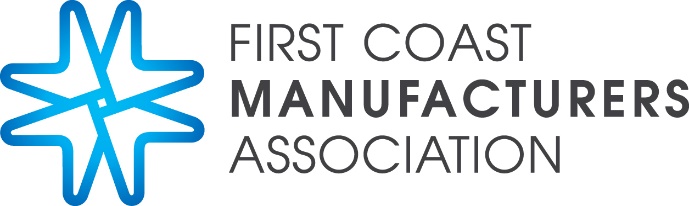 
2022 FCMA Symposium Thursday, August 25, 2022World Golf Village Renaissance Resort, St. Augustine, FLPlease note that the top three sponsor levels get the additional benefits listed:  An invite to the Columbia Restaurant on Wednesday night (August 24) with the FCMA Leadership (Board, Committee Leaders, and staff); allowed to place literature on the resource table at the event and can reserve your seat in the meeting room.  All other seats are open seating.*All Symposium attendees must have a Symposium ticket, including person manning exhibit booth. Exhibitors may purchase additional tickets if they require them. Table size is 8x3. Booths must be freestanding only; nothing can be attached to the walls. NOTE:  Non-members could sponsor at Gold level only.Sponsorship Opportunities & BenefitsSponsorship Opportunities & BenefitsSponsorship Opportunities & BenefitsSponsorship Opportunities & BenefitsSponsorship Opportunities & BenefitsSponsor LevelSymposium TicketsincludedExhibitor’sTableTable size is 8x3Advertising included:Program; Website; Newsletter; all other PR materials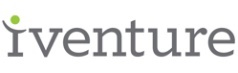 Platinum Sponsorship	$4,000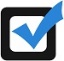 4 Tickets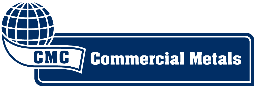 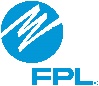 Gold Sponsorship(1 available)	$2,5003 Tickets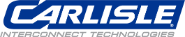 Silver Sponsorship(3 available)	$1,5002 Tickets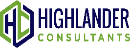 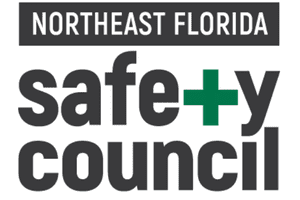 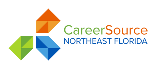 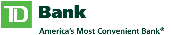 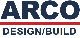 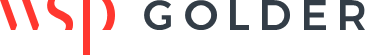 Bronze Sponsorship (4 available) $ 5001 TicketExhibit Booth
(SOLD OUT) $ 5001 TicketTable at event